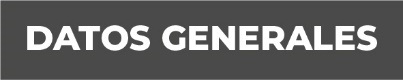 Nombre Publio Romero GerónGrado de Escolaridad Maestría en Sistemas de InformaciónCédula Profesional (Licenciatura) 3265416Teléfono de Oficina 228-8-41-61-70. Ext. 2120Correo Electrónico promero@fiscaliaveracruz.gob.mxFormación Académica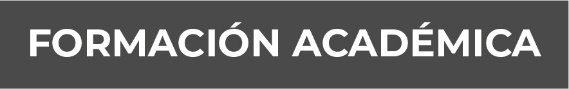 Octubre 1999- Universidad VeracruzanaEspecialidad en Ingeniería de SoftwareNoviembre 2000- Universidad VeracruzanaLicenciatura en InformáticaOctubre 2005- Fundación Arturo RosenbluethMaestría en Sistemas de InformaciónOctubre 2005- Instituto de Estudios Avanzados para Las Américas (SEDI/OEA)Certificación en Formulación de estrategias de gobierno electrónicoTrayectoria Profesional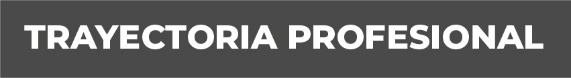 Junio- Diciembre 1991Servicio Social en el Laboratorio Nacional de Informática AvanzadaMarzo 2000- Noviembre 2010Director del Centro de Información de la Procuraduría General de Justicia del Estado de Veracruz.Febrero 2011- Julio 2018Director de Informática en la Comisión Estatal de Derechos Humanos.Julio 2018- Julio 2019Jefe de Departamento de Programación y Base de Datos, adscrito a la Dirección de Informática en la Comisión Estatal de Derechos Humanos. Conocimiento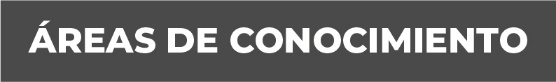 Informática Programación y Base de DatosIngeniería de Software